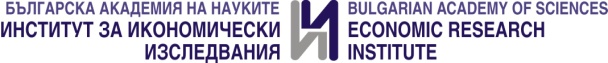 Ежегодна научна конференция 2023ИКОНОМИЧЕСКО РАЗВИТИЕ И ПОЛИТИКИ: РЕАЛНОСТИ И ПЕРСПЕКТИВИНационални и европейски предизвикателства на прехода към зелена икономика5 декември 2023 г., СофияЗаявка за участиеМоля, изпратете заявката не по-късно от 18.10.2023 г. (сряда)!Имена, научна степен и академична длъжност на автора/ите:1. 2.3.Names, degree and title of the author/s:1. 2.3.Институция на автора/ите:1. 2.3.Affiliation of the author/s:1. 2.3.Заглавие на доклада:Title of the paper:Резюме (до 10 реда):Abstract:Ключови думи + JEL:Keywords + JEL:Тематично направление: